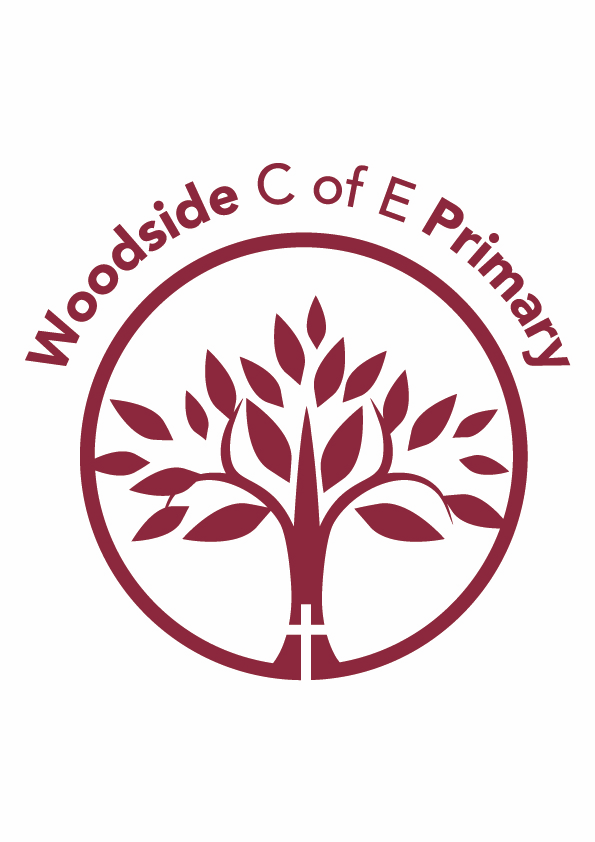 History Curriculum Intent StatementAt Woodside C of E Primary School there is equal ambition for all pupils to learn and achieve. Our curriculum is rooted with equal measures of knowledge and skills. It is focused on ‘knowing more and remembering more’ and has a base that surrounds our locality and community.History Skills: KS2 Curriculum ProgressionYear 3Year 4Year 5Year 6Chronological UnderstandingPlace the time studied on atimeline. Ancient GreeceSequence events  of a significant individual with years. Walter Tull life eventsSequence key years/events or dates on a timeline. Iron Age begins, Neolithic, Paleolithic, Mesolithic Use BC. Stone Age – Iron Age Place events from period studiedon a timeline. Romans through to 1066Use terms related to the period and begin to date events. Romanisation, Kingdoms, Lindesfarne, Roman occupation of Britain, EmpireUse more complex terms e.g. BC AND AD. Celts to RomansPlace current study on a timelinein relation to other civilisations- bigger picture. Egypt, Sumer, Shang, Indus Know and sequence key events of a time studied. Wars of the Roses, Henry VIUse relevant terms and period labels- Tudors, ElizabethansRelate  current  studies  to previous studies. 1400-1700, Ancient Greeks to EgyptiansMake comparisons between different times in history. Henry VI and TutankhamunPlace  current  study  on  time linein relation to other British and/or World History studies. Civil rights movement in the U.SUse relevant dates and  terms. Civil rights movement, oppression, slavery, emancipation, amendmentSequence up to five events on a time line. Benin EwekaHistorical EnquiryAsk  and    answer       simple      questionsabout the pastUse    a  range  of  sources  to  find out about a period.Select  and  record  information relevant   to   the  area   of  enquiry.Begin   to devise  own  historicallyvalid questions and answer.Use sources of information in ways  that  go  beyond  simple observations to answer questions  about  the  past.Answer and devise morecomplex historically valid questions about change, cause, similarity, difference and significance.Examine causes and results ofAddress and devise historicallyvalid questions about change, cause, similarity and difference, and significance.Construct informed responses that involve thoughtful selectionBegin to use the library and ICTfor research.Use a variety of resources to findout about aspects of life in the past.Use the library and ICT for research.Begin to identify primary and secondary sources.Choose relevant material to present a infomation of one aspect of the past e.g. the Roman Empiregreat events and the impact onpeople.Compare an aspect of life with the same aspect in another period e.g. democracryUnderstand the difference between primary and secondary sources.Confident use of library and ICT for research.and organisation of relevanthistorical information.Bring knowledge gathered from a range of primary and secondary sources together into a fluent account.Organisation and PresentingUse and understand appropriatehistorical vocabulary e.g. Stone Age, Iron Age, Hunter Gatherer.Present, communicate and organise ideas about the past using a variety of  forms  e.g. models, diagrams, and different genres of writing.Use and understand appropriatehistorical vocabulary to communicate information such as empire, invasion and kingdoms.Present, communicate and organise ideas about the past using a variety of art forms e.g. comparison grids, diagrams, models, continuums.Present, communicate and organise ideas from the past giving a viewpoint.Provide an account of a historical event based upon more than one source.Know and show a goodunderstanding of historical vocabulary including abstract terms such as civil rights, oppression, social, political and cultural.Present, communicate and organise ideas from the past using viewpoints to debate.Select and organise information to produce structured work, making appropriate use of dates and terms.Continuity and ChangeDescribe and begin to make links between:main events, situations and changes within and across different periods and societiesDescribe and begin to make links between:main events, situations and changes within and across different periods and societiesUsing a greater depth of historical knowledge, pupils are to describe andmake links between:main events, situations and changes within and across different periods and societiesUsing a greater depth of historical knowledge, pupils are to describe andmake links between:main events, situations and changes within and across different periods and societiesCauses and ConsequencesIdentify   and  give  reasons  for  historical  events,  situations  and    changesIdentify some of the results of historical events, situations and changesUse Case Studies of historical leaders to develop understandingIdentify   and  give  reasons  for  historical  events,  situations  and    changesIdentify some of the results of historical events, situations and changesUse Case Studies of historical leaders to develop understandingBegin to offer explanations about why people in the past acted as they didUse Case Studies of historical leaders to compare and contrast causes and consequences.Begin to offer explanations about why people in the past acted as they didUse Case Studies of historical leaders to compare and contrast causes and consequences.Similarities/ differencesDescribe some of the similarities and differences between different periods, e.g. Stone Age, Iron Age and Bronze AgeDescribe some of the similarities and differences between periods of time in Britain, e.g. Celts, Romans, Saxons, Vikings. Describe some of the similarities and differences between Egbert and Alfred.Show understanding of some of the similarities and differences between different periods, e.g. social, cultural, belief religious and ethnic diversity in Britain and the wider world.Show understanding of some of the similarities and differences between different periods, e.g. social, cultural, belief religious and ethnic diversity in Britain and the wider world.SignificanceIdentify and  describe historically significant people and events.     A  l  an  Tu  r  i  n  g   ,   A l f r e d    t h e    G r e a t Use Case Studies of historical leaders to develop understanding. Identify and  describe historically significant people and events.     A  l  an  Tu  r  i  n  g   ,   A l f r e d    t h e    G r e a t Use Case Studies of historical leaders to develop understanding. Give reasons why some events, people or developments are seen asmore significant than others. Turning points in British historyUse Case Studies of historical leaders to apply understanding. Give reasons why some events, people or developments are seen asmore significant than others. Turning points in British historyUse Case Studies of historical leaders to apply understanding. 